Título de la tesis (mayúscula sólo la primera letra y nombres propios, según normas UBA)Tesis presentada para optar al título de Magister de  de Buenos Aires,Área ...................Nombre y apellido del/la tesistaTítulo de grado - Universidad - Año de egresoLugar de trabajo: Nombre del lugar de trabajo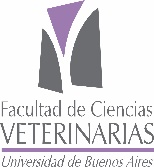 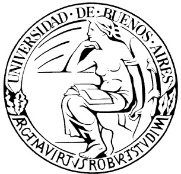 Escuela para Graduados Ing. Agr. Alberto SorianoFacultad de Agronomía – Facultad de Ciencias VeterinariasUniversidad de Buenos AiresEscuela para Graduados Ing. Agr. Alberto SorianoFacultad de Agronomía – Facultad de Ciencias VeterinariasUniversidad de Buenos AiresEscuela para Graduados Ing. Agr. Alberto SorianoFacultad de Agronomía – Facultad de Ciencias VeterinariasUniversidad de Buenos AiresEscuela para Graduados Ing. Agr. Alberto SorianoFacultad de Agronomía – Facultad de Ciencias VeterinariasUniversidad de Buenos Aires